LUM, URNIK ZA PETEK, 10. APRILRISANJE PO SENCAHZA DANAŠNJE USTVARJANJE POTREBUJEŠ SONCE, FIGURICE ŽIVALI ALI ČESARKOLI SI ŽELIŠ RISATI. OZRI SE OKOLI SEBE IN POMISLI, KAJ BI DALO ČUDOVITO SENCO. POGLEJ TUDI ZUNAJ.SEDAJ POTREBUJEŠ TUDI LIST. LAHKO ZALEPIŠ VEČ LISTOV SKUPAJ, DA DOBIŠ ENEGA VELIIIIKEGA ALI PA DOOOOLGEGA.RIŠI S FLOMASTRI, VOŠČENKAMI, BARVICAMI...NEKAJ IDEJ TI PRILAGAM SPODAJ. KAR POGLEJ SI JIH (NA PINTERESTU JIH JE ŠE VELIKO.)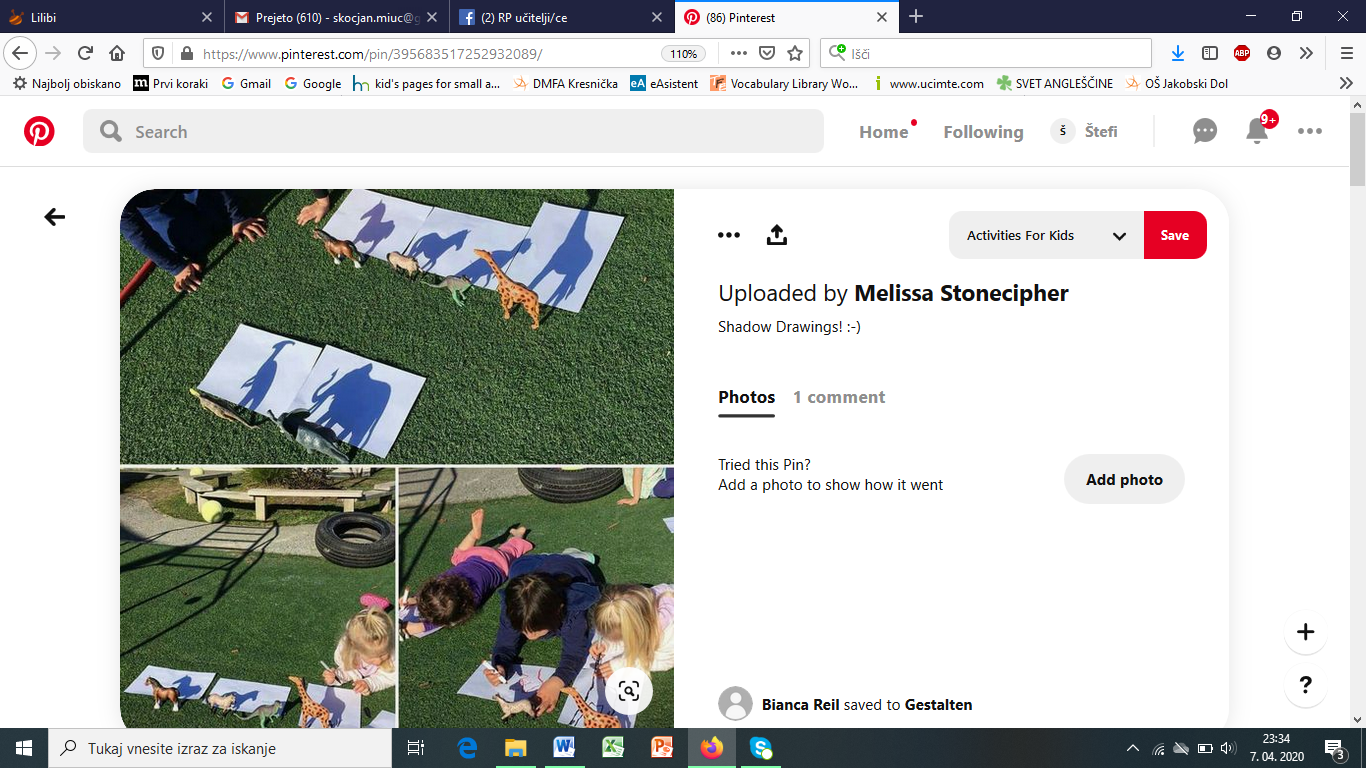 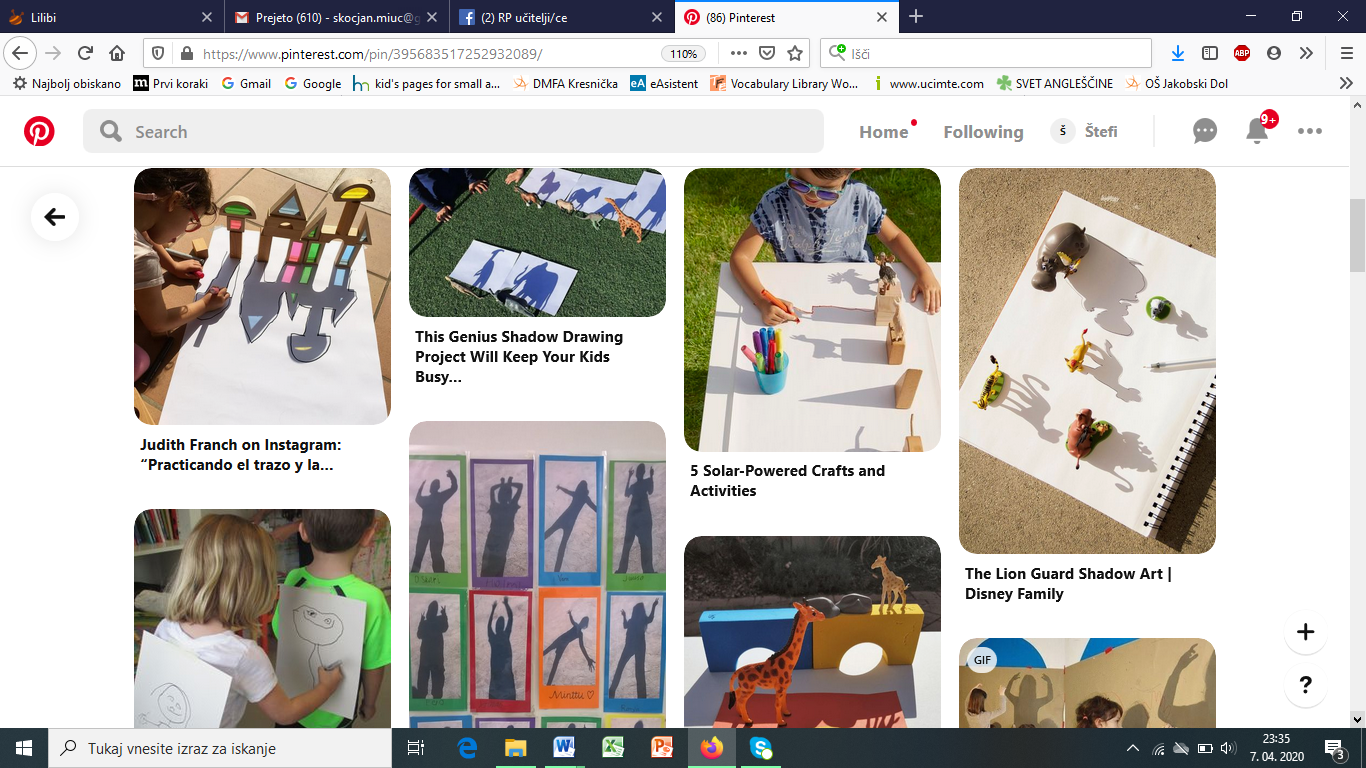 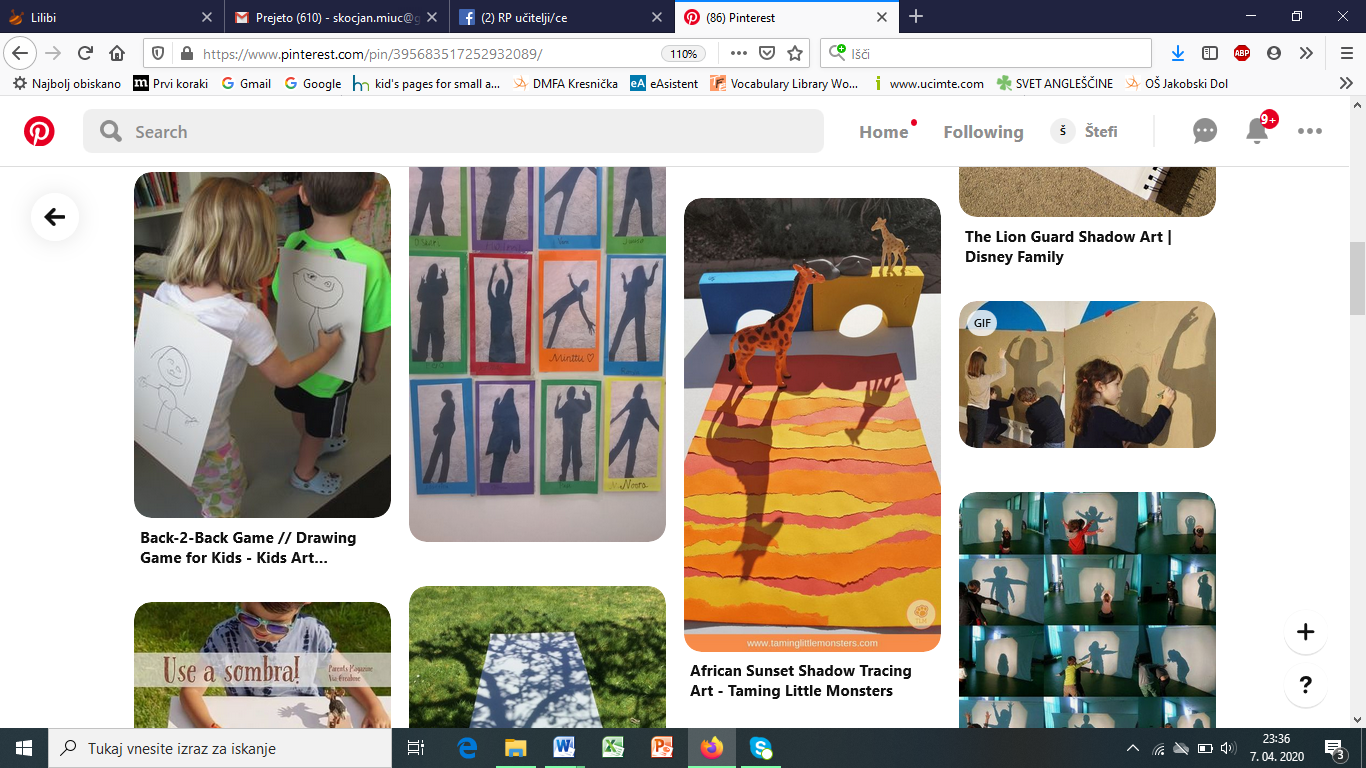 